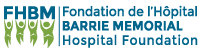 Liste des donateurs / Donors List2017 de l’Hôpital Barrie Memorial aimerait remercier les donateurs suivants :The Barrie Memorial Foundation acknowledges with much appreciation:Dons reçus de / Donations received from:Abattoir Lavalée Inc.Albert MartinAlexander FuchsAmy TolhurstAndré LefebvreAndré LegaultAndré-Roch LussierAndréa MercierAngèle BeaulneAnita GarceauAnita LéveilléAntonio CouturierAudrey ReddickCanadian Vintage Motocycle GroupCascade Papier Kingsey FallsClaire LecoursClaude GagnéClaude GalipeauClaudine BourassaClement AllenColette TerriaultDale TippingDaniel BeaudinDenis LafleurDenis-André HurteauDenise Ouimet RangerDiane SavageDiane et Serge SabourinDonald VineDouglas LeeDuncan MacCuaigEdgar RobidouxElse KramellEvans BusqueFrancine Lepage PatenaudeFrancis CavanaghGail TrépanierGérard DobsonGérard MarcilGilles LalumièreGilles LepageGilles MauriceGilles PLanteGrégoire MartinHélène TessierHercule DupuisHugh DoyleIrene BouchardIsidore BourretJeannine Ouimet ChampagneJeannot ThéorêtJean-Paul LatreilleJean-Pierre HébertJeanne Tremblay RobertJohanna Van SoesbergenJoseph CoenenJoy GreenLadies Auxiliary RC LegionLaurendan LavoieLaurette CazaLawrence and Jeannine BergevinLise LavigneLise LemieuxLisette BrunetLowell and Joyce WattLucette ArcoiteLucie ChartrandLucien D’AmourLucien MoiseLynda PlanteMadeleine GreigMarcel BeaulieuMargaret AtchesonMargaret McCartneyMargaret TannahillMarguerite Meloche AmyotMarie-Ange AllenMarielle BilletteMarie-Eve BenoitMary Jo WallaceMichel BourdonMichel CayouetteMichel PoupartMichel SimoneauMichelle GreigMina LindsayMonique HurteauNicole BerthiaumeNicole Leroux RégisPatricia ShearerPaul Émile LabergePeter EdniePierre GarceauPierre LussierPierre ManseauPierrette Leboeuf GendronRachel Marchand LabelleRaymond LatourRita HamelinRobert HartRoch BilletteRoland D’AnjouRoland and Carol GreenbankRoméo DaoustRuth GrahamSerge PaiementShirley BayardSimone LefortStéphane Billette – Député de HuntingdonSuzanne LeducThelma ThomasThérèse Denis TremblayThérèse HébertThérèse LaparéYvette DumouchelYvon BenoitEn mémoire de  / In memory of:                   Dons reçus de / Donations received from:Robert Welburn					Jim and Isobel Lindsay							Don Welburn							Klaus & Donna Wilkens							Jeremy and Elicia Taylor							Michael & Kirsten Almand							Linda and Denis Hart							Lucia RacanelliDoris Cookman					Danny Hadley							Tracy NeverettEdwin Brown						Bob and Anne Sherry							Wendy and Raymond Lecuyer							Ron and Penny BrownJacques Lusignan					Jean-Paul  LalibertéRoyce Ruddock					Jim and Nancy HamiltonJoan Arnold						Majella RomankoYvonne Laberge Duranceau				Ville de Blainville							La Clinique du Sommeil des Laurentides inc.							Sylvain et Claude FaubertJean Arnold						Sandi ShapiroWalter Chubry					Elizabeth EllliottGerard Poirier						Municipalité de GodmanchesterHelmut Recklies					Agnes Reiner							Sabine ReckliesMadame Lazure					Jean-Paul LalibertéLiette Schink Métras					SPACQMarcel Maheu					Louise Maheu DenisEldynn Ellis						Janis Brazier							The Chateauguay Valley Kennel ClubLucia Moïse Dorais					Manon Leblanc							Maryse Haineault							Daniel DoraisMario Dumas						Pierre-Luc Brault							Financement Agricole Canada							Bryan Bryson							Jeannine and Ilse Meganck							Gary Hamilton							Leslie Ridewood							Robert Wood							Donald Sutherland							Résidents de la rue Delage							Les Fermes Dubois Enrg.								Beth and Blake Hooker							Scott and Marina Templeton							Joseph Nieuwenhof and Family							Rosa Gabriel							Ferme Parinet Inc.							Darren McGerrigle							David McGerrigle							Gerry and Jane Tully							Expo Ormstown							Eunice Livingstone							Geraldine Van Bergen							Martina VanBergen							Ferme Raeburn Holsteins (2006) Inc.							William Stevenson							Stevenson Orchards Inc.							Ferme Estermann							Wetson Jackview Farms							Services Vétérinaires Mario Lefort Inc.							Diane Van Bergen							Southwest Agri-Link Association Inc.							Marlene HarveyLynden Helm						Russell Piché							Annette Paquette							Sandra Townsend							Kelly Grahn							André Laframboise							Myron & Ann Mccormick							ADGESBQ							Marina Leahy							Donald L. Davidson							JoAnn Logan							Hope and Roger Bouthillier							Club Social SQ Beauharnois-SalaberryYvan Simard						Fernand PerreaultRoy Lowden						John LowdenGerald Brault						Succession Gerald Brault	Donalda Irving Anderson				Helen WhealonMerrill Tannahill					Margaret Tannahill